Общие сведенияДата рождения  10.08.1972 годОбразование высшее, 1995г, ВГПУ специальность педагогика и психология (дошкольная)  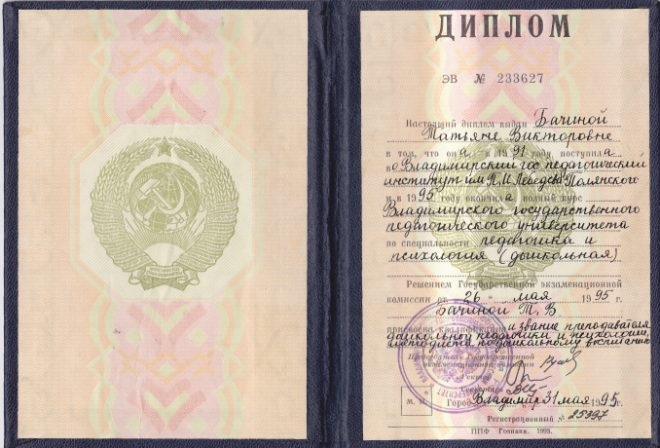 Стаж    общий трудовой стаж  с 1991 года (24 года)   стаж педагогический деятельности  с 1991 года (24 года)   стаж работы в должности учитель – логопед с 2001 года (14 лет)Опыт работы в системе дошкольного образованияВ 1991 закончила с отличием Муромское педагогическое училище по специальности «Дошкольное воспитание».
С 1991 по 1995 год заочно обучалась во Владимирском педагогическом университете по специальности «Дошкольная педагогика и психология».
В течение 10 лет с 1991 по 2001 год работала воспитателем в дошкольном образовательном учреждении «Детский сад №48» города Мурома.
В 2000 - 2001 годах обучалась в Академии повышения квалификации и переподготовки работников образования в г. Москва по специальности «Учитель-логопед дошкольных  и школьных учреждений».
С 2001 года и по настоящее время работаю учителем – логопедом в Муниципальном бюджетном дошкольном образовательном учреждении «Детский сад № 26 комбинированного вида» города Мурома.Повышение квалификации, профессиональная переподготовкаОсуществление экспериментальной деятельности учреждения (в составе творческой группы):- Муниципальная опытно-экспериментальная программа «Социальная адаптация детей с ограниченными возможностями здоровья, не посещающих дошкольное образовательное учреждение»2007-2012 год (Пр.№920 от 07.12.2006 года)- Областная опытно-экспериментальная программа «Модель инновационного дошкольного образовательного учреждения по социальной адаптации и интеграции детей с ограниченными возможностями здоровья»2012-2016 год (Пр. №286 от 14.03.12 года)Участие в научно-практических конференциях, педчтениях, в работе ГМО, РМО, МО, секциях, творческих группахАвторские материалы, публикации, печатные издания, статьи в электронных сборникахОснащение логопедического кабинетаМетодическое обеспечение и документы, регламентирующие работу учителя-логопедаВзаимодействие с социальными институтамиСправка дана учителю-логопеду Исаевой Татьяне Викторовне в том, что МБДОУ «Детский сад №26 комбинированного вида» действительно ведет многолетнюю практику взаимодействия с различными социальными институтами детства, как на договорной основе, реализуя совместные программы, проекты и мероприятия, так и путем единичного взаимодействия с такими учреждениями культуры и образования, как:- Муниципальное казенное образовательное учреждение дополнительного образования детей «Детский оздоровительно-образовательный (социально-педагогический) центр»;- ВОГОУ СПУ ВО «Муромский педагогический колледж»;- Муниципальное бюджетное образовательное учреждение  «Основная общеобразовательная школа №12»;- библиотека – филиал №5 центральной библиотечной системы о.Муром;- ГКСОУ «Специальная (коррекционная) общеобразовательная школа-интернат VIII вида» о.Муром;- Муниципальное бюджетное учреждение культуры «Дом народного творчества»;- ОАНО ВО «Московский психолого-социальный университет»;- МОО ВООО «Всероссийское общество инвалидов»;- Муниципальное бюджетное учреждение «Муромский историко – художественный музей»Участие в конкурсах 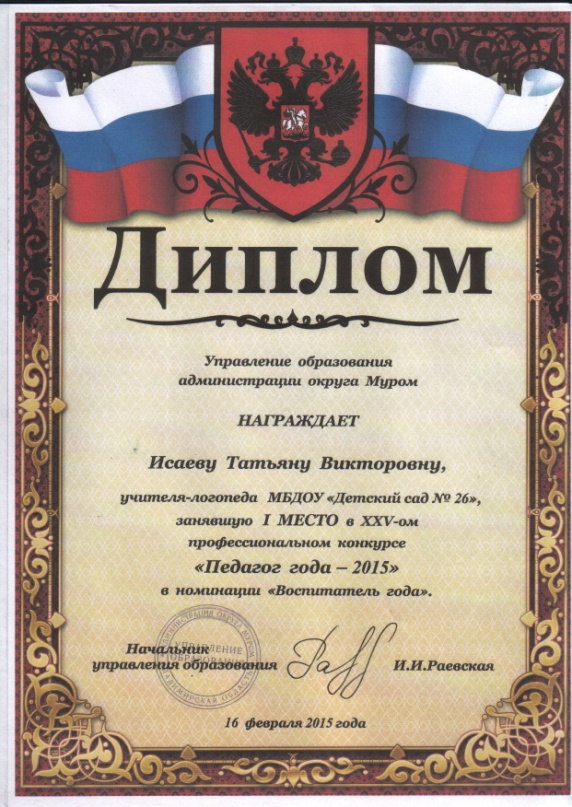 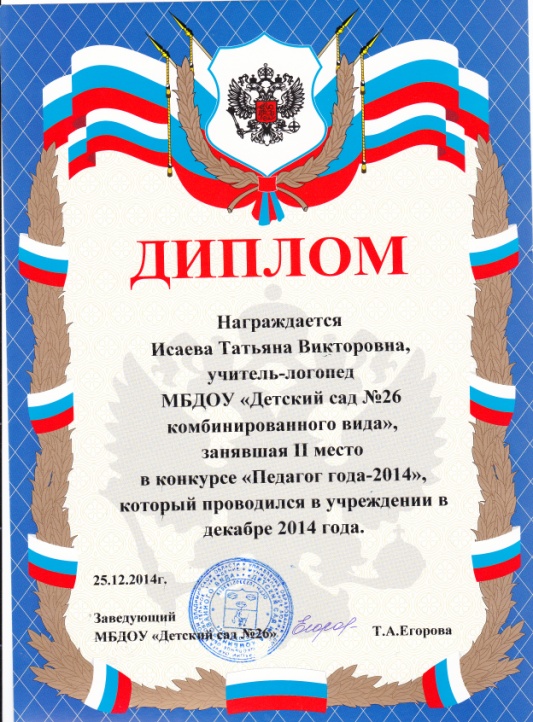 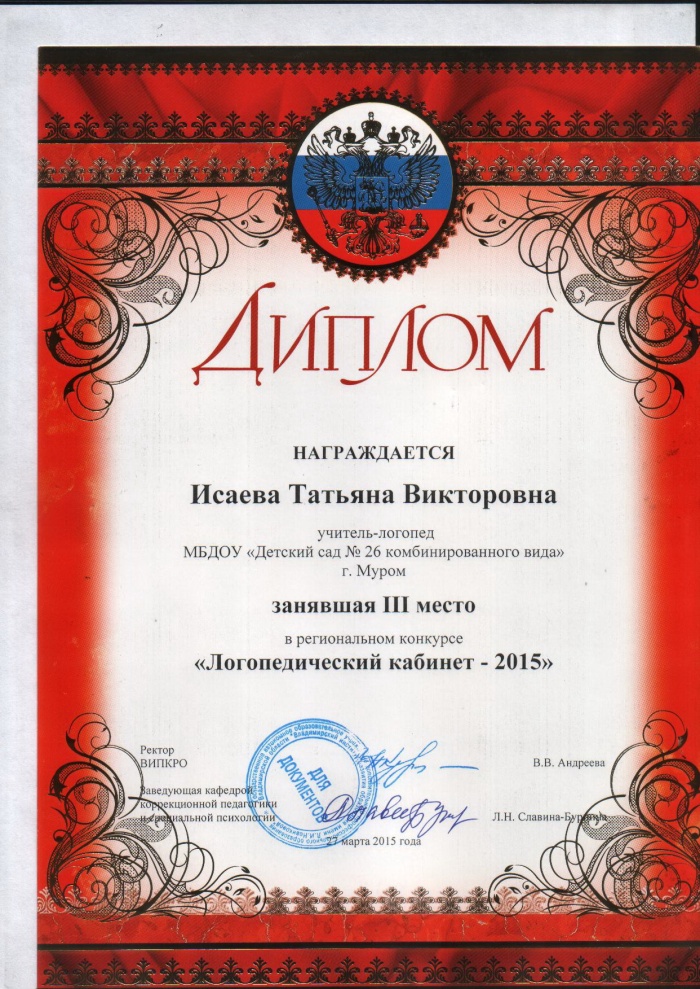 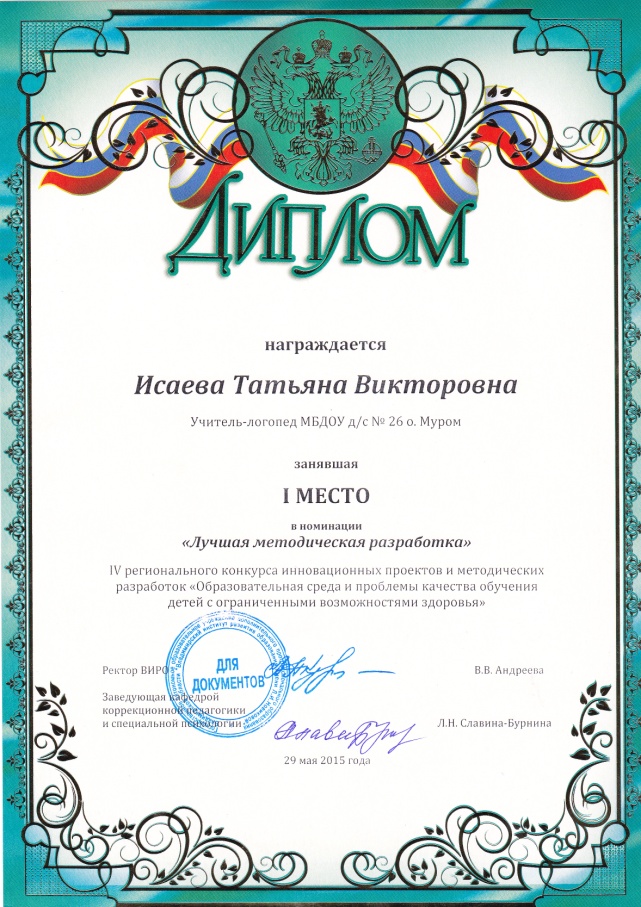 Награды 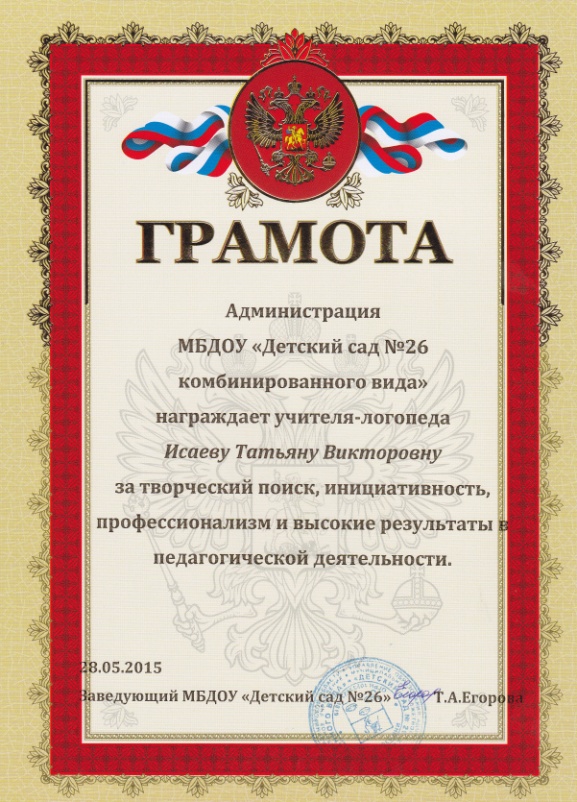 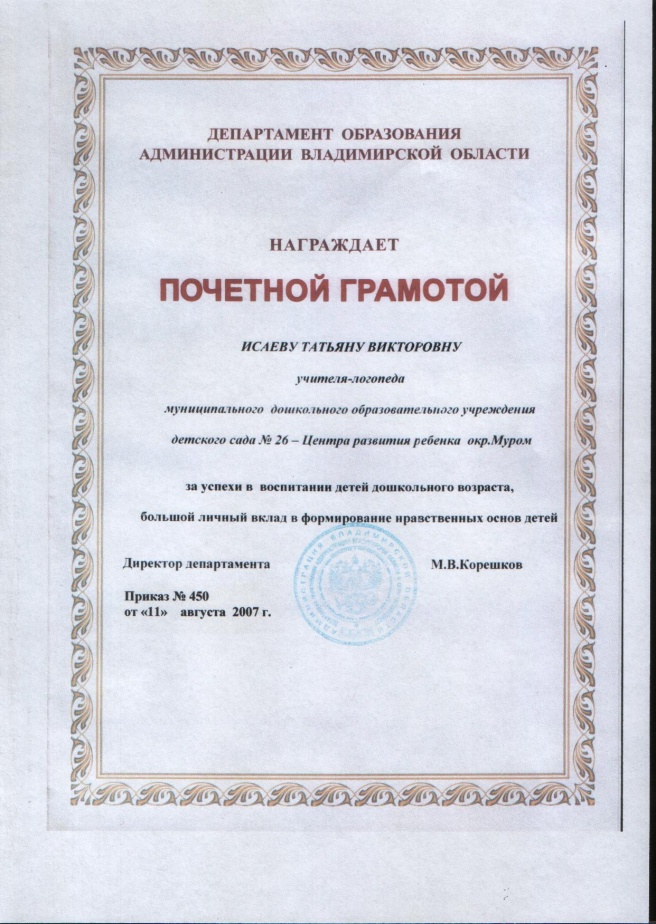 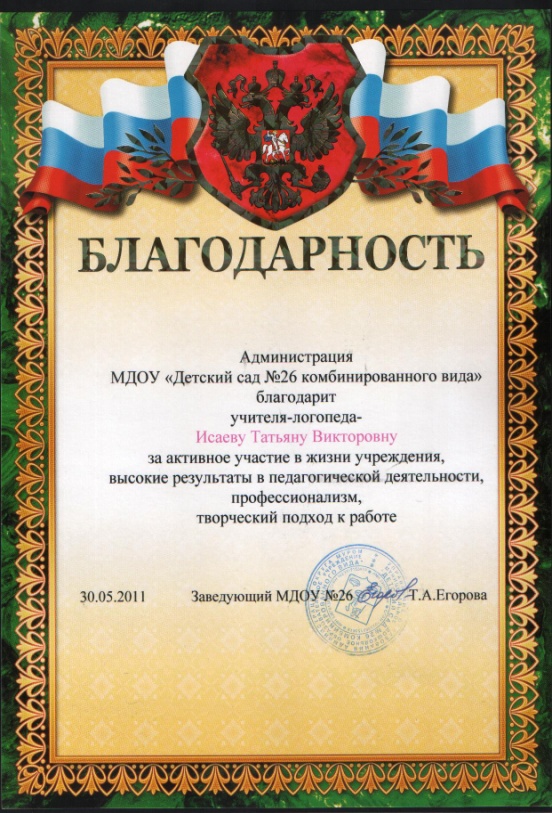 ДатаФорма повышения квалификацииКоличество часовМесто прохождения2001г.Профессиональная переподготовка по направлению логопедия. 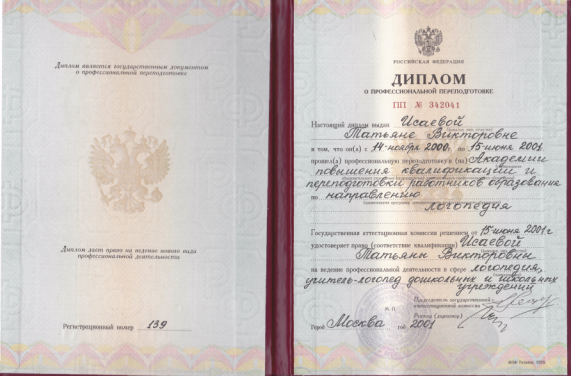 784АПКПРО, МоскваПовышение квалификации по программе «Зондовый массаж в коррекции дизартрии»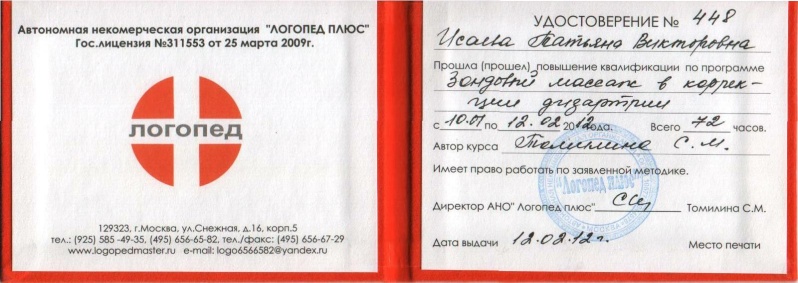 72 Автономная некоммерческая организация «Логопед плюс»Москва2015г.Повышение квалификации по программе «Современные технологии коррекции, развития речи и мышления у детей с ограниченными возможностями здоровья»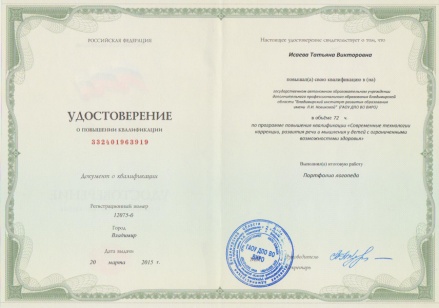 72ВИРОКафедра коррекционной педагогики и психологии2015г.Повышение квалификации по программе «Профессиональное мастерство: становление и развитие»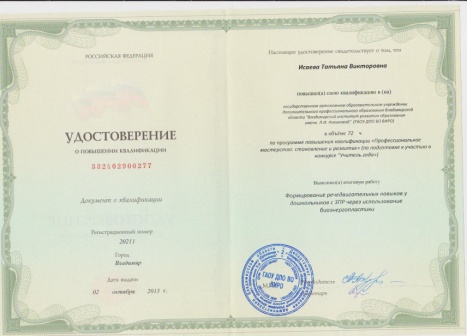 72ВИРОКафедра Дата Мероприятие Форма участия16.11.2011Межрегиональная научно-практическая конференция «Предшкольное образование:состояние, проблемы, перспективы»03.02.2012IV Всероссийская межвузовская научная конференция «Наука и образование в развитии промышленной, социальной и экономической сфер регионов России»Выступление в секции «Педагогические и духовно-нравственные проблемы развития личности»30.10.2013Областной семинар руководителей и специалистов управления образования и педагогов дошкольных образовательных учреждений «Информационная среда ДОУ как условие взаимодействия с семьями воспитанников»Мастер-класс «Технология реализации индивидуальной образовательной траектории ребенка с ОВЗ в системе взаимодействия участников образовательного процесса»19.12.2013Заседание окружной школы молодого воспитателяИнформационное сообщение по теме «Социальная адаптация детей с различными образовательными потребностями к условиям детского сада с учетом ФГТ-ФГОС»3.04.2014II Всероссийская научно-методическая конференция «Преемственные подходы в профессиональной подготовке педагогов к непрерывному социально-личностному развитию детей дошкольного и младшего школьного возраста в условиях реализации ФГОС дошкольного и начального образования»  Выступление в секции «Обновление содержания дошкольного образования в условиях перехода на новые ФГОС»6.05.2014Областной семинар «Управленческий аспект деятельности руководителей, работающих в режиме ОЭР»Стендовый доклад «Образовательное пространство ДОУ как территория обеспечения социальной адаптации  детей с ОВЗ»21.05.2014Областной семинар «Интеграция образовательного процесса как средство формирования целостной картины мира дошкольников»Секция «Интеграция деятельности специалистов детского сада в условиях внедрения ФГОС ДО», мастер-класс по заполнению тетради развития воспитанника6.11.2014ГМО учителей-логопедовМастер-класс «Использование игровых приемов работы на этапе автоматизации шипящих звуков у детей с ЗПР»11.11.2014 ГМО учителей начальных классовМастер-класс «Как помочь слабоуспевающему школьнику»23.12.2014II межрегиональная научно-практическая конференция «Актуальные вопросы экологического и биологического образования»Выступление в секции «Современные подходы к организации экологического воспитания дошкольников в условиях внедрения ФГОС»19.02.2015Областной семинар руководителей и специалистов управления образования и педагогов дошкольных образовательных учреждений «Образовательное пространство ДОУ как территория обеспечения социальной адаптации детей с ОВЗ в условиях внедрения ФГОС ДО»Участник «Интеллектуального кафе»Тема обсуждения «Формы и методы работы специалистов, максимально способствующие развитию детей с ОВЗ»27.02.2015Региональная научно-практическая конференция «Образовательные технологии в школе XXI века»Слушатель 31.03.2015Межрегиональный форум руководителей и педагогов инновационных дошкольных образовательных учреждений «Инновации в дошкольном образовании: проблемы, перспективы»Творческая площадка «Психолого-педагогические условия сопровождения развития ребенка с особыми образовательными потребностями в ДОУ»28.10.2015Проблемный семинар «Образовательное пространство ДОУ как территория обеспечения социальной адаптации детей с ОВЗ в условиях внедрения ФГОС ДО»ГодМатериалГде представленИюль 2013Консультация для учителей-логопедов «Здоровьесберегающие технологии в работе учителя логопеда»Публикации на веб-сайте в электронном виде www.educontest.net2014Собрание для родителей, воспитывающих детей с ОВЗ и детей, посещающих общеобразовательные группы д/с, в форме детско-родительской игры:«Школа понимания» учитель-логопед Исаева Т.В.  МБДОУ д/с№26 о.МуромЭлектронный сборник «Проблемы организации конструктивного взаимодействия ДОУ с семьями воспитанников в условиях реализации ФГОС ДО»3.04.2014«Партнерство детского сада и семьи с целью социально-личноствого развития дошкольников с ограниченными возможностями здоровья» Исаева Т.В.Сборник трудов участников II Всероссийской научно-практической конференции Февраль 2015«Социализация и интеграция детей с ограниченными возможностями здоровья в условиях дошкольной образовательной организации»Методические рекомендации по организации образовательного пространства для детей с ОВЗ в дошкольной образовательной организации 27.02.2015«Из практики комплексной логопедической помощи в детском саду комбинированного вида» Исаева Т.В., Чурдалева Р.К.Материалы научно-практической конференции«Образовательные технологии в школе XXI века» Май 2015Методическая разработка «Технология биоэнергопластики как средство развития речедвигательных навыков у дошкольников с ЗПР» Исаева Т.В. «Детский сад №26 комбинированного вида» о. МуромЭлектронный сборник Материалы IV конкурса инновационных проектов и методических разработок «Образовательная среда и проблемы качества обучения детей с ОВЗ»№ п/пНазвание документаКол-во1. Нормативные документы федерального уровня1. Нормативные документы федерального уровня1.1.Конституция Российской Федерации11.2Конвенция ООН о правах ребенка11.3Закон «Об образовании»11.4Типовое положение о специальном (коррекционном) образовательном учреждении для детей с отклонениями в развитии11.5Инструктивное письмо Министерства образования РФ «Об организации работы логопедического пункта общеобразовательного учреждения» от 14.12.2000 11.6Об учителях-логопедах и педагогах-психологах учреждений образования(Письмо Министерства общего и профессионального образования Российской Федерации от 22.01.1998 №20-58-07 ин/20-4)11.7Рекомендации к организации деятельности учителя-логопеда в образовательных учреждениях муниципальной системы образования округа Муром от 13.02.2004г.12. Локальные акты образовательного учреждения2. Локальные акты образовательного учреждения2.1Положение о группе компенсирующей направленности для детей с задержкой психического развития.12.2Приказ о зачислении детей в группу.12.3Приказ о проведении мониторинга речевого развития воспитанников.12.4Приказ об итогах ПМПК.12.5Устав ДОУ13. Документация учителя-логопеда3. Документация учителя-логопеда3. Документация учителя-логопеда3.1Должностная инструкция учителя-логопеда13.2Паспорт логопедического кабинета13.3Программа коррекционного воспитания и обучения детей с задержкой психического развития13.4Годовой план работы учителя-логопеда с включением разделов по работе с педагогами и родителями13.5Сводные таблицы мониторинга речевого развития детей23.6Перспективно-тематическое планирование по разделам программы13.7Циклограмма работы учителя-логопеда.  Расписание занятий.13.8Списки воспитанников по подгруппам с указанием диагноза13.9Индивидуальные программы развития воспитанников153.10Анкета для родителей13.11Список детей, представляемый на ПМПК13.12 Речевая карта на каждого ребенка.153.13Журнал учета посещаемости 13.14Журнал учета групповых форм работы13.15 Журнал учета консультаций учителя-логопеда13.16Тетрадь индивидуальных занятий с ребенком153.17Журнал учета индивидуального консультирования родителей13.18 Самоанализ деятельности учителя -логопеда за учебный год1